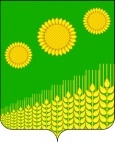 СОВЕТ ИЛЬИНСКОГО СЕЛЬСКОГО ПОСЕЛЕНИЯКУЩЕВСКОГО РАЙОНАРЕШЕНИЕот 23.10.2020г.      							                             № 55с. ИльинскоеО внесении изменений в решение Совета Ильинского сельского поселения Кущевского района от 23 сентября 2016 года № 89 «О  налоге на имущество физических лиц»          В соответствии с главой   32 Налогового кодекса Российской Федерации , Федеральным законом от  30 сентября 2017 года № 286-ФЗ «О внесении изменений в часть вторую Налогового кодекса Российской Федерации и отдельные законодательные акты Российской Федерации, Совет Ильинского сельского поселения Кущевского района РЕШИЛ:      1. В решение Совета Ильинского сельского поселения Кущевского района от 23 сентября 2016 года № 89 «О налоге на имущество физических лиц» внести следующее изменение:1.1. В пункте 1 добавить подпункт 1.1. следующего содержания:  «Налоговая база определяется в отношении каждого объекта налогообложения как его кадастровая стоимость, внесенная в Единый государственный реестр недвижимости и подлежащая применению с 1 января года, являющегося налоговым периодом, с учетом особенностей предусмотренных статьей 403 Налогового кодекса Российской Федерации.».1.2. В строке 1 пункта 2.1 Решения слова «, предоставленных» и 
«, дачного» исключить.    1.3. Пункт 3 Решения дополнить абзацем третьим следующего содержания:«Уведомление о выбранных объектах налогообложения, в отношении которых предоставляется налоговая льгота, представляется налогоплательщиками - физическими лицами в налоговый орган по своему выбору в срок, установленный п. 7 ст. 407 НК РФ.».   1.4. Пункт 3 Решения дополнить абзацем четвертым следующего содержания:«Уведомление о выбранных объектах налогообложения может быть представлено в налоговый орган через многофункциональный центр предоставления государственных или муниципальных услуг.».     2. Администрации Ильинского сельского поселения Кущевского района  (Варич) опубликовать настоящее решение в газете «Вперед» и разместить на официальном сайте  администрации Ильинского сельского поселения Кущевского района в сети интернет.     3. Контроль за исполнением настоящего решения оставляю за собой.      4. Подпункты 1.1,1.3пункта 1  настоящего решения вступает в силу со дня его официального опубликования и распространяется на правоотношения, возникшие с 15 апреля 2019 года.      5. Подпункт 1.2, 1.4 пункта 1 настоящего решения вступает в силу по истечении месяца со дня его официального опубликования и распространяется на правоотношения, возникшие с 29 октября 2019 года.      6. Пункт 2 настоящего решения вступает в силу со дня его официального опубликования.Глава Ильинского сельского поселенияКущевского района                                                                         С.В. Травка